Querido P. Pepe Aldunate; ¡Felices 102 años! Posted: 1:53 pm, Junio 6, 2019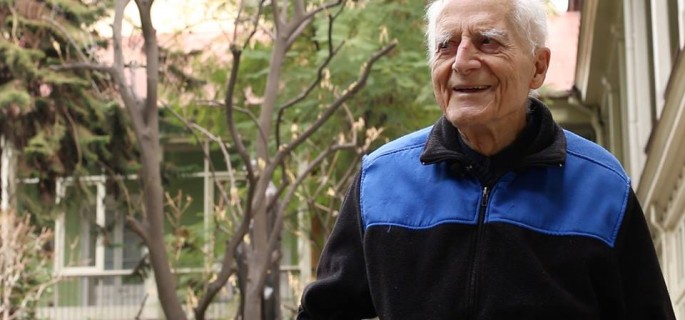 Este 5 de junio el P. José Aldunate Lyon, moralista Jesuita, cumplió 102 años…Damos gracias a Dios por este Profeta defensor de la Justicia Social, la Paz y los Derechos Humanos. Por esto y más: Gracias! querido amigo y compañero, por tus lúcidos escritos, fiel acompañamiento en nuestro Consejo Editorial desde que fundamos nuestra Revista hace ya más 30 años y por todas las  inolvidables enseñanzas que acogimos siempre con enorme gratitud.  En especial, esta máxima de San Agustín que interpreta bien tu valioso Testimonio de Vida como Jesuita y Moralista con bella precisión:“En lo esencial que haya Unidad…En lo opinable que haya Libertad… En todo que haya Caridad…”.Consejo Editorial de Revista “Reflexión y Liberación” – Chile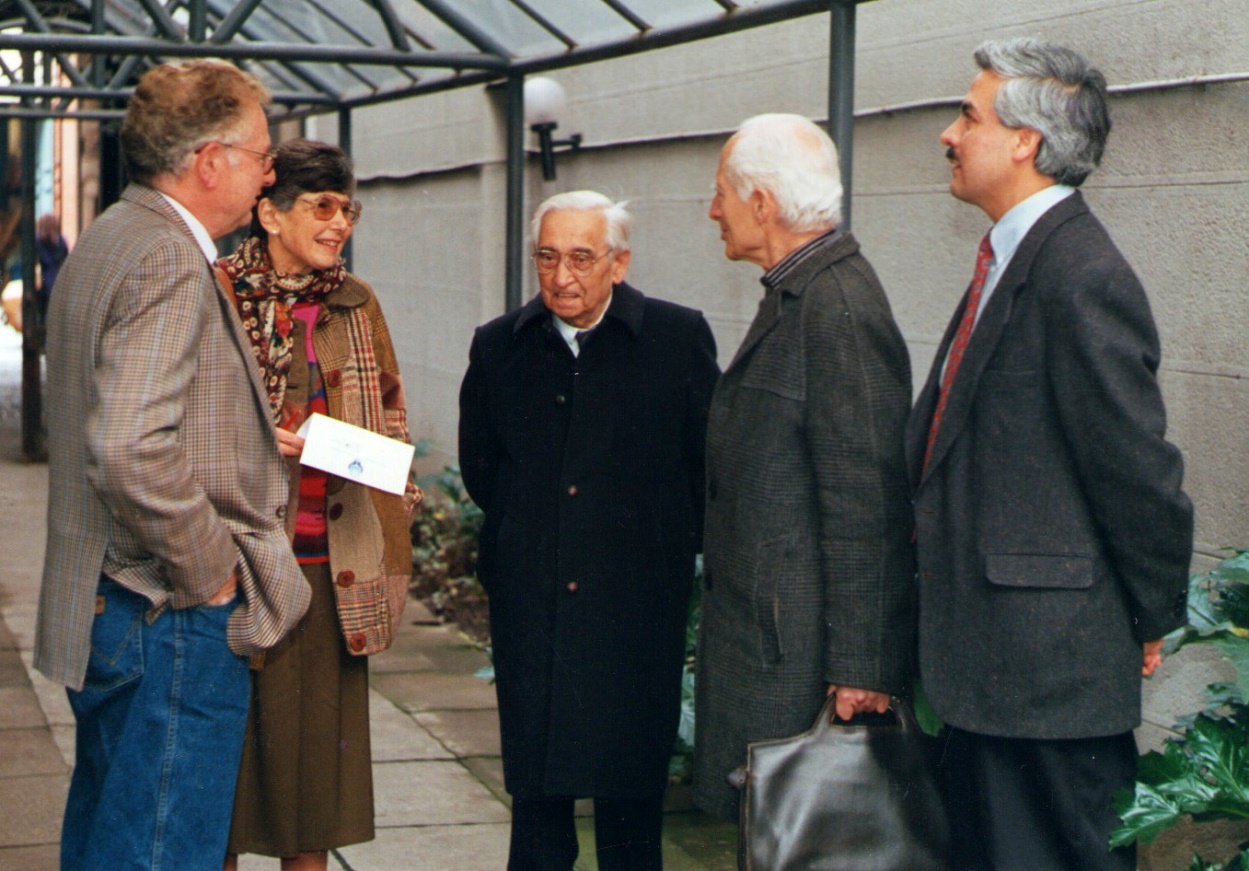 (P. Pepe Aldunate, don Rafael Agustín Gumucio, Matilde Chonchol, Jacques Chonchol y Jaime Escobar con parte del Consejo Editorial de Revista “Reflexión y Liberación” – Santiago  1990).+        +        +Carta a nuestro hermano Jose Aldunate: ¡Gracias por tu testimonio!Este cinco de junio el hermano José “Pepe” Aldunate, sacerdote y luchador, cumple 102 años.¿Sacerdote y luchador? Contradictorio pues no puede haber un sacerdote que no sea luchador, tras tantos años de silencio y pasividad surgieron verdaderos apóstoles de la Buena Nueva, ejemplo claro de ello fue, es y siempre será nuestro hermano Pepe, digno ejemplo de la Compañía de Jesús, un verdadero profeta de los Derechos Humanos, de la dignidad y la libertad. Ya lo decía Isaías: ¡Ay! los que decretan decretos inicuos, y los escribientes que escriben vejaciones, excluyendo del juicio a los débiles, atropellando el derecho de los míseros de mi pueblo, haciendo de las viudas su botín, y despojando a los huérfanos” (10, 1-2). Pasó mucho tiempo para que llegara gente como el sacerdote Aldunate para volver a entender que los grandes profetas siempre deben arremeter, sin descanso, contra las leyes y los jueces injustos.Cuando José Aldunate, en 1950, volvió a Chile, su misión fue ayudar al padre Alberto Hurtado en la Acción Sindical Chilena (Asich), comprendía que Jesús no se encontraba en las grandes catedrales o los aislados monasterios, estaba en los millones de trabajadores que vivían en la miseria y, explotados, callaban sus penas sobre sus familias. Colaborar con los sindicatos y los derechos de los obreros era colaborar con Dios. Nosotras y nosotros, jóvenes cristianos, vemos en el testimonio de vida de José Aldunate una inspiración y con fuerza decimos: ¡Pepe eres nuestro ejemplo y tu legado no es de nadie en particular, es de toda la humanidad!Te deseamos un feliz cumpleaños, te damos ánimo y damos gracias por tu bondad, gracias por mostrarnos el verdadero cristianismo. Seguiremos tu ejemplo de vida: amaremos al prójimo hasta el final, daremos todo y más allá, daremos testimonio del mensaje liberador de Cristo. Con el pueblo y para el pueblo.Alonso Ignacio Salinas Garcia.Juan Carlos Latorre Rincón.Michelle Sofía Lavanderos Borgeaud.Martin Dupre Riveros.Felipe Ignacio Kuthe Armijo.Catalina Paz Mandiola MostoSebastián Isaías  Escobar Gálvez.Vicente Celis Mora.Vicente Ignacio Reyes Mancilla.http://www.reflexionyliberacion.cl/ryl/2019/06/06/querido-p-pepe-aldunate-felices-102-anos/